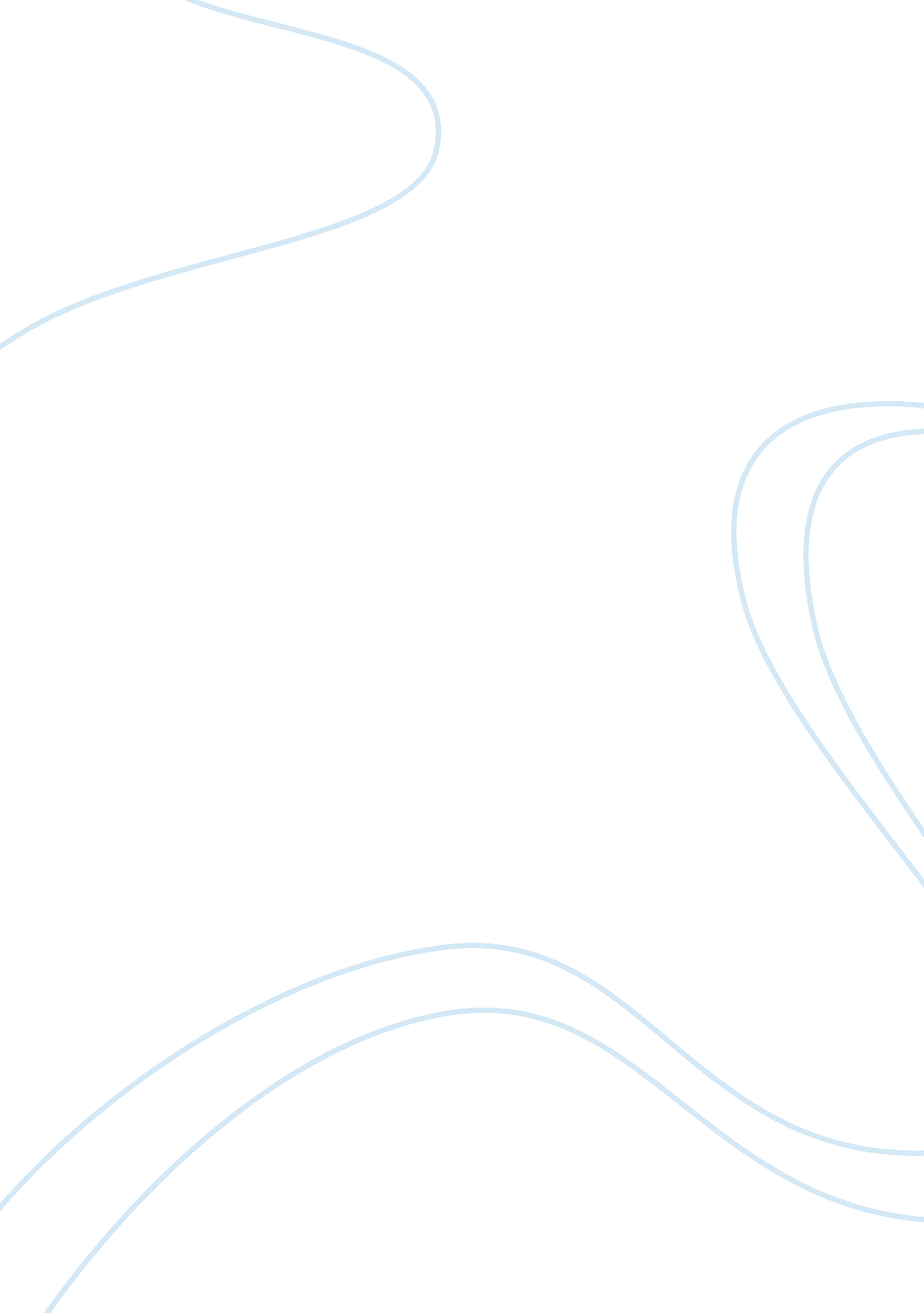 Nightlife pleasure essay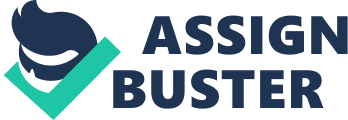 Young Adults and Clublife Pleasure Charlotte nightlife mixes people of all ages & backgrounds together into a very unique mode of entertainment. Some people are against going out at night and others are addicted to going out nightly. The different perspectives of the various people give better insight on finding out just how serious some issues on nightlife affect one another. If there is a direct way to find out just how the night life is for those that go out, no other person would be better to hear it from then the average young adult. Their perspectives are indeed varied, but the argument is good. “ It is essential for my buddies and I to go out” said Mike Chet, a Senior. Others, on the other hand say “ I just don’t like the way that people go out just to be seen, and they don’t notice that they are over-exposing themselves”, a freshman. What many may know is the substance abuse that enhances people going out, but they have no idea as to the extent of how serious it is consumed. “ If I don’t drink there is no party, so whenever I’m out at night people better pour out a little liquor” a Junior comments. It’s not about drinking, that’s for kids, these days we look forward to stronger drugs to make us feel good” whispers a 23 year old. In general everyone consumes alcohol, but for those that don’t enjoy it, they find other methods to feel good. “ You know what the main problem is about drinking or taking drugs? It’s the price everyone pays, and to afford it every week-end is even worse,” said a senior. Money is probably the main factor for people if they want to go out or not. “ If there is cash, then we’ll go out, but otherwise there is nothing or no where we can go if we don’t have money” said a 22-year old with his girlfriend. Since most college students don’t work for their money, then it’s the parents who suffer with the bills to pay. Parents are probably the most fearful people on nightlife, yet they have the right. “ I will only let my daughter out at night when I feel she is ready” a mother of 2 teen-agers. However some people are more extreme and think that their kids “ can’t be ready to go out unless they get married” directs a respectful father. The younger the person starts going out the more experience they get from the nightclubs and dealing with people that are drunk. This dealing with the intoxicated is what most parents fear. The greatest fear I have is if I get a phone call at 3 in the morning to hear my son was killed in a car accident” said Roger, my Dad’s friend, 45 year old father of 3. It’s not just about driving, it’s also “ some people lose their sexual control and do things at a younger age that us married people only do with our husbands” adds Roger’s 39 year old wife. Teen-agers going out at night risk being with people that are intoxicated that could make them do things they shouldn’t do and that are what parents fear the most. The one opposing job to that contradicts the parent’s opinion is the club owner and manager. This (age) problem is why we have a door policy of 21 and over” says the owner from Club Forum. “ People think that just because they are old enough they are ready to go out, when in reality it’s worse for them to go out because they only know how to over-dose or over-drink. ” he added. When younger people go out and drink, it’s good for the club because they are making money, but the chances of a fight happening are worse and the intensity enhances with alcohol. “ It’s the biggest problem with any club, because you want to sell more alcohol and in the same time, more fights are breaking out” said bouncer of Crush. There is simply too many potential problems that evolve from nightlife, yet those that make a living out of it try their best not to let any problem let loose. Nightlife in general has a different meaning to everyone, but it’s how people are at night that shows how much of night clubbing everyone should get. Nightlife is basically a whole bunch of late teen-agers or adults that spend their father’s money to get drunk and virtually kill themselves either because of alcohol of rid their reputation. This issue concerns anyone and everyone involved with kids or bad habits, and therefore can never be properly discussed. Word Count: 776 